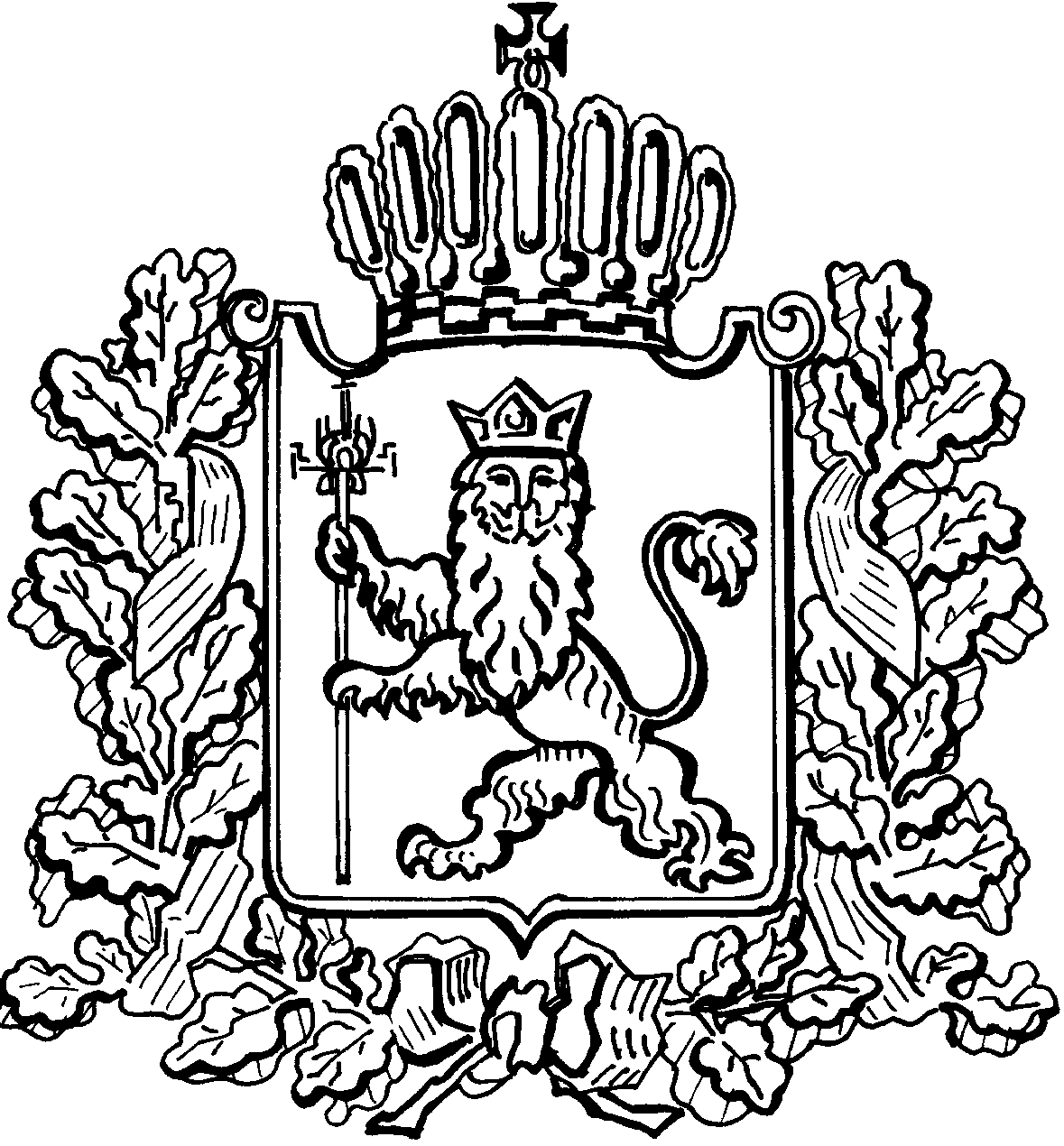 АДМИНИСТРАЦИЯ ВЛАДИМИРСКОЙ ОБЛАСТИДЕПАРТАМЕНТ ЦЕН И ТАРИФОВПОСТАНОВЛЕНИЕ 05.12.2017	                                                                                                № 54/11О тарифах на тепловую энергию В соответствии с Федеральным законом от 27.07.2010 № 190-ФЗ «О теплоснабжении», постановлением Правительства Российской Федерации от 22.10.2012 № 1075 «О ценообразовании в сфере теплоснабжения» и Методическими указаниями по расчету регулируемых цен (тарифов) в сфере теплоснабжения, утвержденными приказом Федеральной службы по тарифам от 13.06.2013 № 760-э и на основании протокола заседания правления департамента цен и тарифов от 05.12.2017 № 54 департамент цен и тарифов администрации области п о с т а н о в л я е т:  1. Установить тарифы на тепловую энергию ФКУ ИК № 4 УФСИН России по Владимирской области, c календарной разбивкой согласно приложению № 1.2. Тарифы, установленные в пункте 1 настоящего постановления, действуют:-  с 01 января 2018 года по 30 июня 2018 года;-  с 01 июля 2018 года по 31 декабря 2018 года;-  с 01 января 2019 года по 30 июня 2019 года;-  с 01 июля 2019 года по 31 декабря 2019 года;-  с 01 января 2020 года по 30 июня 2020 года;-  с 01 июля 2020 года по 31 декабря 2020 года.-  с 01 января 2021 года по 30 июня 2021 года;-  с 01 июля 2021 года по 31 декабря 2021 года;-  с 01 января 2022 года по 30 июня 2022 года;-  с 01 июля 2022 года по 31 декабря 2022 года3. Установить долгосрочные параметры регулирования, устанавливаемые на долгосрочный период регулирования для формирования тарифов с использованием метода индексации установленных тарифов, согласно приложению № 2.4. Настоящее постановление подлежит официальному опубликованию в средствах массовой информации.Директор департамента цен и тарифовадминистрации Владимирской области                                            М.С.НовоселоваПриложение № 1 к постановлению департаментацен и тарифов администрацииВладимирской областиот 05.12.2017 № 54/11Тарифы на тепловую энергию (мощность), поставляемую потребителям(НДС не облагается)Приложение № 2к постановлению департамента цен и тарифов администрации Владимирской областиот 05.12.2017 № 54/11Долгосрочные параметры регулирования, устанавливаемые на долгосрочный период регулирования для формирования тарифов с использованием метода индексации установленных тарифов№ п/пНаименованиерегулируемой организацииВид тарифаГодВодаПар отборный давлением от 2,5 до 7 кг/см2ФКУ ИК № 4 УФСИН России по Владимирской областиДля потребителей, в случае отсутствия дифференциации тарифов по схеме подключенияДля потребителей, в случае отсутствия дифференциации тарифов по схеме подключенияДля потребителей, в случае отсутствия дифференциации тарифов по схеме подключенияДля потребителей, в случае отсутствия дифференциации тарифов по схеме подключенияФКУ ИК № 4 УФСИН России по Владимирской областиодноставочный
руб./Гкал 01.01.2018-30.06.20181346,951496,37ФКУ ИК № 4 УФСИН России по Владимирской областиодноставочный
руб./Гкал 01.07.2018-31.12.20181404,501559,25ФКУ ИК № 4 УФСИН России по Владимирской областиодноставочный
руб./Гкал 01.01.2019-30.06.20191404,501559,25ФКУ ИК № 4 УФСИН России по Владимирской областиодноставочный
руб./Гкал 01.07.2019-31.12.20191448,651611,48ФКУ ИК № 4 УФСИН России по Владимирской областиодноставочный
руб./Гкал 01.01.2020-30.06.20201448,651611,48ФКУ ИК № 4 УФСИН России по Владимирской областиодноставочный
руб./Гкал 01.07.2020-31.12.20201493,561661,28ФКУ ИК № 4 УФСИН России по Владимирской областиодноставочный
руб./Гкал 01.01.2021-30.06.20211493,561661,28ФКУ ИК № 4 УФСИН России по Владимирской областиодноставочный
руб./Гкал 01.07.2021-31.12.20211540,631709,33ФКУ ИК № 4 УФСИН России по Владимирской областиодноставочный
руб./Гкал 01.01.2022-30.06.20221540,631709,33ФКУ ИК № 4 УФСИН России по Владимирской областиодноставочный
руб./Гкал 01.07.2022-31.12.20221588,421762,19Nп/пНаименование регулируемой организацииГодБазовый уровень операционных расходовИндекс эффективности операционных расходовНормативный уровень прибылиУровеньнадежности теплоснабженияУровеньнадежности теплоснабженияПоказатели энергосбережения энергетической эффективностиПоказатели энергосбережения энергетической эффективностиПоказатели энергосбережения энергетической эффективностиРеализация программ в области энергосбережения и повышения энергетической эффективностиДинамика изменения расходов на топливоNп/пНаименование регулируемой организацииГодБазовый уровень операционных расходовИндекс эффективности операционных расходовНормативный уровень прибылиКоличество прекращений подачи тепловой энергии, теплоносителя в результате технологических нарушений на тепловых сетях на 1 км тепловых сетейКоличество прекращений подачи тепловой энергии, теплоносителя в результате технологических нарушений на источниках тепловой энергии на 1 Гкал/час установленной мощностиУдельный расход топлива на производство единицы тепловой энергии, отпускаемой с коллекторов источников тепловой энергииВеличина технологических потерь при передаче тепловой энергии по тепловым сетямВеличина технологических потерь при передаче теплоносителя по тепловым сетямРеализация программ в области энергосбережения и повышения энергетической эффективностиДинамика изменения расходов на топливоNп/пНаименование регулируемой организацииГодтыс. руб.%%--кг у.т./ГкалГкал/годкуб. м (т)/год--1.ФКУ ИК № 4 УФСИН России по Владимирской области20183632,771,0-00158,302073,30---1.ФКУ ИК № 4 УФСИН России по Владимирской области2019-1,0-00158,302073,30---1.ФКУ ИК № 4 УФСИН России по Владимирской области2020-1,0-00158,302073,30---1.ФКУ ИК № 4 УФСИН России по Владимирской области2021-1,0-00158,302073,30---1.ФКУ ИК № 4 УФСИН России по Владимирской области2022-1,0-00158,302073,30---